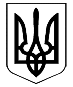 УКРАЇНАКОЛОМИЙСЬКА РАЙОННА ДЕРЖАВНА АДМІНІСТРАЦІЯІВАНО-ФРАНКІВСЬКОЇ ОБЛАСТІР О З П О Р Я Д Ж Е Н Н Явід 03.11.2016                                                 м.Коломия                                                        № 499Про результати засідання районного конкурсного комітетуКеруючись Законом України "Про автомобільний транспорт", постановою Кабінету Міністрів України від 03.12.2008р. №1081 "Про затвердження Порядку проведення конкурсу з перевезення пасажирів на автобусному маршруті загального користування" (із змінами), розпорядженням облдержадміністрації від 13.12.2011р. №835 "Про порядок організації перевезення пасажирів автомобільним транспортом на міжміських та приміських автобусних маршрутах загального користування, які не виходять за межі території області", зареєстрованим у Головному управлінні юстиції в Івано-Франківській області від 15.12.2011р. №64/1094, розпорядженням райдержадміністрації від 25.07.2013р. №281 "Прорайонний комiтет з проведення конкурсiв на перевезення пасажирів автомобільним транспортом" (із змінами, внесеними згідно із розпорядженнями райдержадміністрації                 від 30.08.13р. №346, від 02.10.2014р. №312, від 25.05.2015р. №215,                           від 19.06.2015р. №265, від 12.02.2016р. №56, від 10.08.2016р. №363), за результатамизасідання районного комітету з проведення конкурсів на перевезення пасажирів автомобільним транспортом на приміських автобусних маршрутах загального користування, протокол від 01.11.2016р. № 08/11/16: 1. Управлінню економіки райдержадміністрації (О. Гранда) спільно з юридичним відділом апарату  райдержадміністрації (М. Івашків) підготувати договори на перевезення пасажирів автомобільним транспортом на приміських автобусних маршрутах загального користування із суб’єктами господарювання, які визнані переможцями конкурсу.2. Координацію роботи та узагальнення інформації щодо виконання розпорядження покласти на головного відповідального виконавця – управління економіки райдержадміністрації.3.Контроль  за  виконанням  розпорядження покласти на  першого заступника голови райдержадміністрації Нестора Печенюка.     Голова районної державної адміністрації                                                                              Любомир Глушков